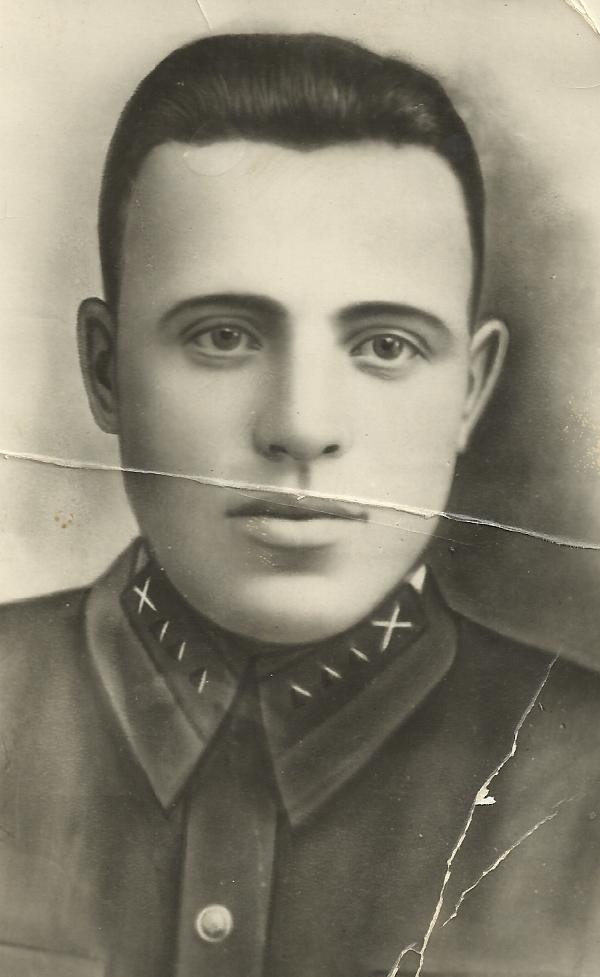 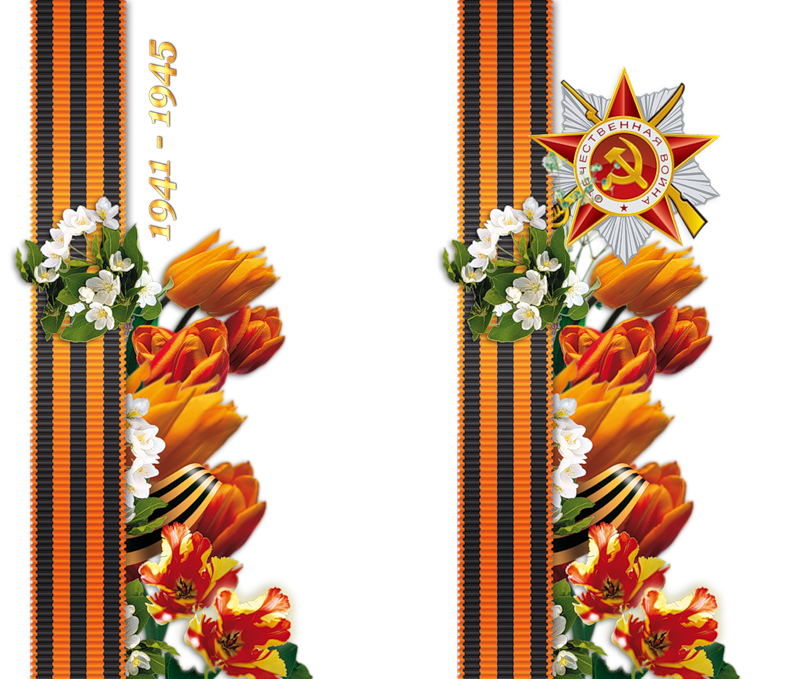 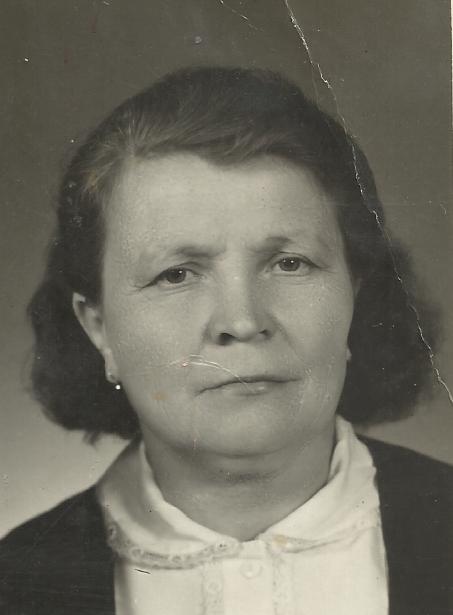 Мои корни – моя опораСтраницы истории Великой Отечественной войны навсегда останутся в памяти потомков. Время не властно предать их забвению, выветрить из памяти народной, как бы не старались изменить или переписать их западные дельцы. Каждая семья в  нашей необъятной России хранит память о своих предках, принимавших участие либо в боях, либо в трудовом фронте. Это коснулось и моей семьи.Моя бабушка Журавлева Мария Васильевна родилась 24 февраля 1917 г. в д.Зоболотново Шуйского уезда Владимирской губернии в семье кучера извозчика фабрикантки Пряхиной, которая владела ткацкой фабрикой в с.Чернцы. Семья была многодетной: 5 детей. Когда бабушке было 4 года умерла ее мама от тяжелых родов. Прадедушку за имение в собственности лошади и коровы, которые являлись в буквальном смысле кормилицами семьи приравняли к кулачеству, но в ссылку не отправили, а отобрали животину и отдали в колхоз. Прадедушка стал работать в колхозе. Бабушка была самой младшей из девочек. Все работали, а она с 6 лет трудилась по дому: следила за порядком, готовила, стирала и даже пекла в печи хлеб. Тяжело для малолетнего ребенка. Со временем закончила 3 класса, затем ФЗО на парикмахера.  А в 1940г. вышла замуж за младшего лейтенанта  179 гвардейского стрелкового полка Журавлева Константина Михайловича и уехала с ним на Украину на место дислокации воинской части г.Каменец Подольский. Родила дочку Наденьку. Было нелегко, дочка часто болела.  Старшая сестра бабушки Матрена Васильевна решила помочь – забрала Надю к себе в деревню, где девочка быстро  пошла на поправку и бабушка собралась забрать ее вновь  на Украину. Константина Михайловича в то время забрали на военно-полевые сборы. Бабушка приехала в Иваново, но вернуться к любимому мужу уже не удалось, как и встретиться.Началась война и старшая сестра не пустила  бабушку назад, тем более, что бабушка уже носила в себе еще одного ребенка. Она осталась, работала в колхозе, выращивая хлеб для фронта. Константин Михайлович воевал с первых дней войны, всегда был на передовой. Уже за месяц до войны, как вспоминает бабушка, он говорил, что будет война, но этому мало кто верил.В 1943г. Константин Михайлович был тяжело ранен и скончался от полученных ран в госпитале х.Роги Ростовской области.Бабушка растила 2 девочек одна, продолжая трудиться на благо Победы, за что была награждена в 1950г. медалью «За доблестный труд в Великой Отечественной войне 1941-1945г.г.».После войны второй раз вышла замуж, вырастила 8 человек детей, имеет 18 внуков, 28 правнуков и 7 праправнуков. Является ветераном Великой Отечественной войны как участник трудового фронта. Имеет среди наград юбилейные медали.После войны бабушка неоднократно выезжала на место захоронения своего мужа, переписывалась с учителями и учениками школы, которые ухаживали за могилой Константина Михайловича, среди которых были и те, кто застал его в живых, через которых бабушка узнала, что за час до войны он заезжал домой в надежде попрощаться, но бабушка уже уехала в Иваново. Она посетила и г.Каменец Подольский. На месте офицерского дома, где жили бабуля с мужем воронка от бомбы, которая заполнилась водой, поэтому там теперь пруд, в который запустили черных лебедей в память о погибших на этом месте, а вокруг разбит парк и табличка, на которой начертано, что на этом месте был дом офицеров и их семей, которые все погибли от фашистской бомбежки.Сейчас бабушке 98 лет.  Она инвалид 1 группы, живет совершенно слепая 17 лет. И не смотря ни на что сохраняет бодрость духа. Мне тоже иногда приходится тяжко, но я всегда в таких случаях вспоминаю свою бабушку, восхищаюсь ее силой духа, взбадриваюсь  и говорю себе: « Я имею крепкие корни и они мне служат великой опорой, которую никому и никогда не сломить!»СиткинаСветланаАлександровнаСт. воспитательМКДОУ Д/С «Теремок»Лежневский р-нИвановская обл.